Apprentissages essentiels à mettre en place en 5e annéeObserver les acquis des élèvesLe contexte particulier de la fin de l’année dernière invite encore plus que les autres années à se demander si tous les élèves ont les acquis nécessaires pour aborder la matière de la troisième année.Si le choix est fait de consacrer des semaines ou des mois à revoir l’ensemble des contenus de l’année précédente, le risque de ne pas pouvoir mettre en place les acquis de l’année en cours est important (effet boule de neige). Dès lors, nous vous recommandons plutôt de profiter des multiples opportunités offertes par les contenus spécifiques de la 5e année pour observer les acquis des élèves.Cette stratégie permettra aux élèves qui ne présentent pas de lacunes d’avancer dans les nouveaux apprentissages en consolidant leurs acquis précédents et à ceux qui présentent des lacunes d’y remédier tout en progressant déjà dans les nouveaux apprentissages de l’année.Pour le dire autrement, il est inutile de passer du temps à faire des rappels des apprentissages de l’année précédente en les décontextualisant des apprentissages attendus en 5e année.En histoire, si la crise liée au Covid-19 a généré l’omission d’un moment clé prévu dans le cursus, il faut accepter ce(s) saut(s) chronologique(s). L’enseignant se centrera plutôt sur la poursuite des apprentissages nécessaires à la mise en œuvre des compétences et des concepts.Contacts et informationsPour toutes vos questions, n’hésitez pas à prendre contact avec celine.demoustier@segec.be ou marc.deprez@segec.be ou pascale.lambrechts@segec.be ou marianne.quitin@segec.be ou à consulter le portail de la formation historique sur https://histoire.fesec.be et plus particulièrement les nombreux exemples de situations d’apprentissage.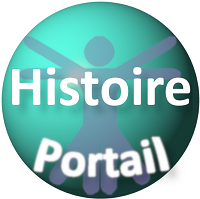 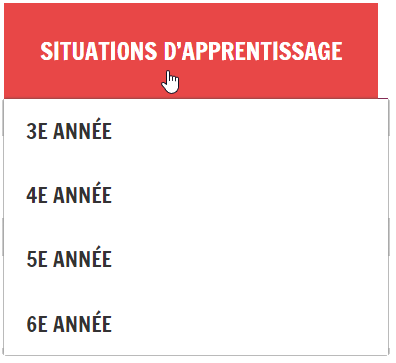 Attendus en vue des compétences… (ce que l’élève est capable de faire en autonomie)Attendus en vue des compétences… (ce que l’élève est capable de faire en autonomie)Transversalement aux 4 compétencesSélectionner des informations/un document pertinent(es) https://histoire.fesec.be/orientalisme-et-colonisation/#more-477Comparer des documents afin de mettre en évidence des changements, des synchronismes, des évolutionshttps://histoire.fesec.be/catherine2-et-les-lumieres/Se poser des questionsAutour d’un objet de recherche, d’un concept et sur la base d’un corpus documentaire inéditRédiger l’une ou l’autre question de recherche pertinentehttp://www.enseignement.be/index.php?page=24420&navi=2958 (cf. “La révolution belge” qui, en réalité, traite du 19e siècle belge)CritiquerUn ensemble documentaire inédit autour d’une question de recherche nouvellehttps://histoire.fesec.be/familistere-de-guise/Justifier la pertinence ou non-pertinence d’un document par rapport à une question de recherche https://histoire.fesec.be/pertinence-mains-coupees/Rédiger des raisons de se fier ou de se méfier d’un documenthttps://histoire.fesec.be/fiabilite-mains-coupees/SynthétiserSur la base d’un corpus documentaire ainsi que d’une question de recherche inédits et d’un concepthttps://histoire.fesec.be/catherine2-synthese/Rédiger une introduction qui reformule la question de recherche et la contextualiseRédiger un texte mettant en évidence des permanences/des changements/ des évolutions et/ou des synchronismesRédiger une conclusion répondant de manière nuancée à la question de recherche.http://www.enseignement.be/index.php?page=24420&navi=2958(cf. “La condition ouvrière”)CommuniquerUn savoir historiqueConcevoir une stratégie de communication d’un savoir historique par le biais d'un outil (plan, ligne du temps, schéma, affiche, dia de PPT, ...) maitriséPremière guerre mondiale et propagandeConceptsCapitalismeLibéralismeSocialisme(s)NationalismeImpérialismeColonisationAvec réactivation des concepts vus précédemment :Démocratie/autoritarismeStratification socialeMigrationCroissance/criseReconnaitre un concept dans une question de recherche ou un document Identifier (analyser, caractériser, comparer)… une opinion/ un systèmecapitalistelibéral/socialiste/communistehttps://histoire.fesec.be/catherine2-et-les-lumieres/https://histoire.fesec.be/un-exemple-de-conceptualisation-socialisme/conservatrice ou réformistenationaliste … les éléments constitutifs ...d'une politique impérialiste d'un processus de colonisation … les stratifications et inégalités dans une société… le caractère autoritaire/démocratique d’un système politiquehttps://histoire.fesec.be/napoleon-par-j-gillray/Attendus liés aux moments clés (ce que l’élève est capable de comprendre et d’utiliser en contexte)Attendus liés aux moments clés (ce que l’élève est capable de comprendre et d’utiliser en contexte)Le temps des Révolutions (fin XVIIIe-début XXe S)Nommer et identifier l’inspiration libérale commune des révolutions américaine, française et belge Nommer, dater et caractériser trois textes fondateurs de ces 3 révolutions : Déclaration d’Indépendance de 1776, Déclaration des droits de l’homme et du citoyen de1789, Constitution belge de 1831 Associer ces textes et révolutions aux idées des Lumières Caractériser et différencier les contextes politiques, démographiques, sociaux et économiques dans lesquels ces trois révolutions ont éclaté Nommer une dérive du processus révolutionnaire français : la Terreur ou l’Empire Contextualiser le Congrès de Vienne Décrire le processus de la révolution industrielle Situer dans l’espace et le temps le processus de la révolution industrielle et sa diffusionLa société au XIXe S. jusqu’à la Première Guerre mondiale : changements, permanences, contestationsDécrire les conséquences sociales de l’industrialisation en Belgique ou dans un pays proche ;Décrire l’évolution du suffrage en Belgique jusqu’à 1919Comparer les positions politiques/idéologiques autour de la question sociale et du droit de vote en Belgique ;Associer différentes expressions artistiques aux mutations du 19e s. L’impérialismedes pays industrialiséset la Première GuerremondialeSituer dans le temps et l’espace l’expansion coloniale des Européens en Afrique et en Asie en utilisant notamment les repères de la Conférence de Berlin ainsi que de l’E.I.C. de Léopold II et sa cession à la Belgique en 1908Caractériser les motivations et les modes d’expansion européens.https://histoire.fesec.be/motifs-de-colonisation-ferry/Nommer les régimes politiques et les alliances en Europe au début du 20e siècle.Caractériser la Première Guerre mondialeExemplesExemplesExemples… d’acquis au terme de la 4e année … d’activités de la 5e année qui permettent d’observer des acquis attendus au terme de la 4e année… d’activités de remédiation ou de consolidationLire un ensemble documentaire varié Sélectionner des informations pertinentes Comparer deux traces iconographiquesMobiliser les concepts autoritarisme / démocratieMobiliser un vocabulaire disciplinaireÀ partir des consignes 1, 3 et 4 -éventuellement un peu adaptées - de la situation d’apprentissage suivante en lien avec les idées nouvelles et le temps des Révolutions, l’enseignant pourra observer le niveau de maitrise des élèves pour comparer deux traces iconographiquesidentifier des caractéristiques des concepts autoritarisme vs démocratiesélectionner des informations pertinentes dans un ensemble documentaire varié dégager des simultanéités (ou synchronies)Sur base de la même situation - et donc, du même ensemble documentaire -,et aussi en présence des deux fiches conceptuelles « autoritarisme » et « démocratie », l’élève associera un court passage de chaque document à une caractéristique (attribut) d’un des concepts (selon la fiche fournie par l’équipe enseignante)